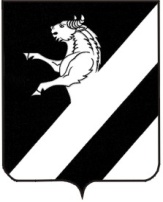 КРАСНОЯРСКИЙ   КРАЙ АЧИНСКИЙ  РАЙОНАДМИНИСТРАЦИЯ ЛАПШИХИНСКОГО СЕЛЬСОВЕТАП О С Т А Н О В Л Е Н И Е 16.12.2020	                                      	                                                       № 65-ПГО внесении изменений в Постановление от 29.11.2017 № 64-ПГ «Об организации деятельности антинаркотической комиссии при администрации Лапшихинского сельсовета,  Ачинского района,  Красноярского края»	В соответствии с Федеральным законом от 06.10.2003 № 131-ФЗ «Об общих принципах организации местного самоуправления в Российской федерации»,  на основании ст. 14,17 Устава Лапшихинского сельсовета ПОСТАНОВЛЯЮ:	1. Внести изменения в Постановление от 29.11.2017 № 64-ПГ «Об организации деятельности антинаркотической комиссии при администрации Лапшихинского сельсовета,  Ачинского района,  Красноярского края».	1.1 В Составе антинаркотической комиссии при администрации Лапшихинского сельсовета, Ачинского района, Красноярского края слова «Мария Николаевна Калмычек» - заменить на слова «Алексей Сергеевич Банный».         2. Контроль  исполнения Постановления оставляю за собой.        3. Постановление вступает в силу после официального опубликования в  информационном листе   «Лапшихинский  вестник» и подлежит размещению на официальном сайте в сети «Интернет» по адресу: https://lapshiha.ru/.Глава Лапшихинского  сельсовета	О.А. ШмырьПриложение 1к постановлению ГлавыЛапшихинского сельсоветаот 16.12.2020 №65-ПГ                                                      СОСТАВАНТИНАРКОТИЧЕСКОЙ КОМИССИИ ПРИ АДМИНИСТРАЦИИ ЛАПШИХИНСКОГО СЕЛЬСОВЕТА, АЧИНСКОГО РАЙОНА, КРАСНОЯРСКОГО КРАЯПриложение 2 к постановлению Главы Лапшихинского сельсоветаот  29.11.2017 №64-ПГ(акт.ред. от 27.02.2019 №13-ПГ, от 01.06.2020 №32-ПГ, от 16.12.2020 №65-ПГ )ПОЛОЖЕНИЕОБ АНТИНАРКОТИЧЕСКОЙ КОМИССИИ ЛАПШИХИНСКОГО СЕЛЬСОВЕТА, АЧИНСКОГО РАЙОНА КРАСНОЯРСКОГО КРАЯ	1. Антинаркотическая комиссия Лапшихинского сельсовета, Ачинского района Красноярского края (далее - Комиссия) является органом, осуществляющим деятельность по профилактике наркомании, а также минимизации и ликвидации последствий ее проявлений. Комиссия имеет сокращенное название - АНК. 	2. Комиссия в своей деятельности руководствуется Конституцией Российской Федерации, федеральными конституционными законами, федеральными законами, указами и распоряжениями Президента Российской Федерации, постановлениями и распоряжениями Правительства Российской Федерации, иными нормативными правовыми актами Российской Федерации, законами и нормативными правовыми актами Красноярского края,  а также настоящим Положением.	3. Комиссия осуществляет свою деятельность во взаимодействии с антинаркотической комиссией Ачинского  района, общественными объединениями и организациями. 	4. Руководителем (председателем) Комиссии является выбранное большинством голосов лицо.	5. Основными задачами Комиссии являются:	а) деятельность по профилактике наркомании, а также по минимизации и ликвидации последствий ее проявлений;	б) участие в реализации на территории Лапшихинского сельсовета государственной политики в области противодействия наркомании;	в) разработка мер по профилактике наркомании, устранению причин и условий, способствующих ее проявлению, осуществление контроля над реализацией этих мер;	г) анализ эффективности работы на территории Лапшихинского  сельсовета по профилактике наркомании, а также минимизация и ликвидация последствий ее проявлений, подготовка решений Комиссии по совершенствованию этой работы;	д) решение иных задач, предусмотренных законодательством Российской Федерации, по противодействию наркомании.	6. Для осуществления своих задач Комиссия имеет право:	а) принимать в пределах своей компетенции решения, касающиеся организации, координации и совершенствования деятельности на территории Лапшихинского сельсовета по профилактике наркомании, минимизации и ликвидации последствий ее проявления, а также осуществлять контроль за их исполнением;	б) привлекать для участия в работе Комиссии должностных лиц и специалистов органов местного самоуправления Лапшихинского  сельсовета, а также представителей организаций и общественных объединений (с их согласия);	в) запрашивать и получать в установленном порядке необходимые сведения по рассматриваемому вопросу.	7. Заседания Комиссии проводятся не реже одного раза в квартал. 	8. Присутствие членов Комиссии на ее заседаниях обязательно. Члены Комиссии не вправе делегировать свои полномочия иным лицам.	В случае невозможности присутствия члена Комиссии на заседании он обязан заблаговременно известить об этом председателя Комиссии.	В случае невозможности присутствия члена Комиссии на заседании лицо, исполняющее его обязанности, после согласования с председателем Комиссии может присутствовать на заседании с правом совещательного голоса.	9. Заседание Комиссии считается правомочным, если на нем присутствует более половины ее членов.	Члены Комиссии обладают равными правами при обсуждении рассматриваемых на заседании вопросов.	10. Решение Комиссии оформляется протоколом, который подписывается председателем Комиссии.	11. Организационное и материально-техническое обеспечение деятельности Комиссии осуществляется Главой Лапшихинского сельсовета.	Для этих целей Глава Лапшихинского сельсовета в пределах своей компетенции назначает должностное лицо (ответственного секретаря АНК), в функциональные обязанности которого входит организация данной деятельности.	12. Основными задачами ответственного секретаря АНК являются:	а) разработка проекта плана работы Комиссии;	б) обеспечение подготовки и проведения заседаний Комиссии;	в) обеспечение деятельности Комиссии по контролю за исполнением ее решений;	г) организация и ведение делопроизводства Комиссии;	13. Информационно-аналитическое  обеспечение деятельности комиссии  осуществляют в  установленном  порядке должностные лица, являющиеся членами комиссии.Оксана Александровна Шмырь- Глава Лапшихинского сельсоветаАлексей Сергеевич Банный-Председатель Лапшихинского сельского Совета депутатовИрина Васильевна Пергунова -специалист 1 категории Евгений ВладимировичСавкин-участковый уполномоченный полиции Межведомственного отдела МВД России «Ачинский».Светлана Фёдоровна Костюченко- заведующая Лапшихинским ФАПомТатьяна Павловна Шмаргунова- председатель Лапшихинского Совета ветерановТатьяна Анатольевна Замятина- Директор МКОУ «Лапшихинская  СШ»